Molecular Shapes Lab							Name:Purpose: You will use a 3D computer simulator to determine patterns in molecular geometry and electron geometry.  By the end of this lab, you should be able to determine the shape of a basic molecule based on the bonds and electron pairs surrounding the central atom.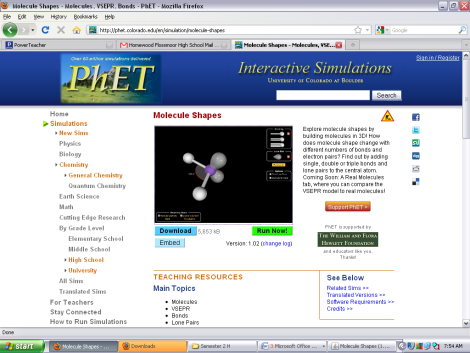 Step 1: Go to http://phet.colorado.edu/en/simulation/molecule-shapes(or Google “phet molecular shapes”)Step 2: Run the simulatorStep 3: Check “Molecule Geometry” and “Electron Geometry”Step 4: Create the molecules listed below by adding and removingsingle-bonded atoms and electron clouds.Questions:What is the difference between “Molecule Geometry” and “Electron Geometry”?What general patterns exist for identifying the Molecule Geometry of a molecule?What general patterns exist for identifying the Electron Geometry of a molecule?On a separate sheet of paper, create a simplified chart that you could use to identify the shape of a molecule based on the number and type of bonds surrounding the central atom.Single BondLone PairsMolecule GeometryElectron GeometryBond AngleSketch0102030405061011121314152021222324Single BondElectron CloudMolecule GeometryElectron GeometryBond AngleSketch30313233404142505160